Управление образования города КалугиМуниципальное бюджетное дошкольное образовательное учреждение №60 «Колосок» города КалугиП  Р  И  К  А  З«_19_»  ноября 2020г.                                          			                          № 104/01-10О создании рабочей группыпо участию в проекте БФ «Вклад в будущее» МБДОУ № 60 «Колосок» г. Калугина период с 2019-2022г.г.На основании пунктом7 части 3 статьи 28 Федерального закона от 29.12.2012г. № 273-ФЗ «Об образовании в Российской Федерации», с Постановлением Городской Управы города Калуги от 09.12.2014 № 16650-пи и с целью совершенствования и развития образовательного процесса в условиях изменяющихся потребностей государства, общества и личности и качественной подготовки персонала МБДОУ № 60 «Колосок» г. Калуги на 2019-2022г.г.ПРИКАЗЫВАЮ:Утвердить состав рабочей группы по разработке проектов по развитию личностного потенциала,  изменений в организационно-технологических, социальном и пространственно-предметных компонентах образовательной среды в ходе работы в едином проекте БФ «Вклад в Будущее» Сбербанка МБДОУ № 60 «Колосок» г. Калуги на 2019-2022 г.г. Включить в состав рабочей группы представителей администрации МБДОУ и педагогического коллектива в следующем составе: Разработчики программы:Наумова С.В.. – заведующий МБДОУ № 60 «Колосок» г. КалугиТаламанова Н.А. – заместитель заведующего по ХРРабочая группа:Кропотова Н.А – старший воспитательКостенко О.А. – педагог-психологКомиссарова А.В. – музыкальный руководительКуприянова Т.А. – воспитатель высшей квалификационной категорииГапонова С.М. – воспитатель высшей квалификационной категорииКлимова А.А.  – воспитатель первой квалификационной категорииКадыкова И.Н. – воспитатель первой квалификационной категорииМаркина Н.С. – воспитатель высшей квалификационной категорииОпределить ответственность членов рабочей группы за разработку проекта  по развитию личностного потенциала,  изменений в организационно-технологических, социальном и пространственно-предметных компонентах образовательной среды МБДОУ № 60 «Колосок» г. Калуги:Наумова С.В. - анализ структуры управления ДОУ и анализ инновационной деятельности.Кропотова Н.А - за анализ результатов охраны и укрепления физического и психического здоровья воспитанников, анализ показателей качества образовательного процесса, анализ кадрового обеспечения образовательного процесса; разработать план взаимодействия с родителями (законными представителями) по развитию личностного потенциала и эмоционального интеллекта. Таламанова Н.А., Костенко О.А., Комиссарова А.В., Куприянова Т.А., Гапонова С.М., Климова А.А., Коленкова Т.В. Маркина Н.С.  -   описать модель будущего детского сада, за разработку педагогических проектов, обеспечение возможности самореализации личности воспитанников, создание условий для успешной социализации  и творческого развития воспитанников, развития Учреждения, разработать план деятельности коллектива в условиях развития учрежденияКостенко О.А. и Маркина Н.С. за разработку наставнических проектов и внедрение в практику работы данного проекта, а также распространение опыта работы учреждения.  Утвердить Положение о работе рабочей группы (приложение №1).План деятельности рабочей группы по работе в проекте развитию личностного потенциала,  изменений в организационно-технологических, социальном и пространственно-предметных компонентах образовательной среды МБДОУ № 60 «Колосок» г. Калуги (приложение № 2).Рабочей группе разработать и представить свои проекты на итоговом заседании педагогического совета.  Контроль выполнения настоящего приказа оставляю за собой.Приложение 1К приказу № 104/01-10 от 19.11.2020План деятельности рабочей группы по разработке пректов по развитию личностного потенциала у участников образовательных отношений муниципального бюджетного дошкольного образовательного учреждения № 60 «Колосок» города КалугиПриложение 2К приказу № 104/01-10 от 19.11.2020Положениео Рабочей группе по разработке  ПРОЕКТОВ ПО РАЗВИТИЮ ЛИЧНОСТНОГО ПОТЕНЦИАЛА У ВСЕХ УЧАСТНИКОВ ОБРАЗОВАТЕЛЬНЫХ ОТНОШЕНИЙ1. Общие положения1.1. Настоящее Положение регламентирует деятельность Рабочей группы по разработке проектов развития личностного потенциала (далее – Рабочая группа) муниципального бюджетного дошкольного образовательного учреждения №60 «Колосок» города Калуги (далее – Учреждение).1.2. Положение разработано в соответствии с  Федеральным законом Российской Федерации от 29.12.2012 года №273-ФЗ «Об образовании в Российской Федерации»;1.3. Деятельность Рабочей группы осуществляется в соответствии с действующим законодательством Российской Федерации в области образования, нормативными правовыми документами об образовании, Уставом Учреждения, настоящим Положением.1.4. В состав Рабочей группы входят администрации Учреждения и члены Рабочей группы из числа педагогических работников Учреждения.1.5. Деятельность Рабочей группы направлена на разработку  проектов развития личностного потенциала.1.6. Срок действия данного Положения – 3 года.2. Задачи Рабочей группыГлавными задачами группы являются:2.1. Разработка проекта  проектов развития личностного потенциала на 2019–2022 гг. на основе федеральных государственных образовательных стандартов.2.2. Разработка нормативной и методической документации, регламентирующей реализацию проектов развития личностного потенциала.2.3. Анализ показателей качества образовательного процесса.2.4. Концептуальные основы развития Учреждения на 2019-2022 гг.3. Функции Рабочей группыФункциями Рабочей группы являются:3.1. Изучение и анализ законодательных актов, нормативных документов, педагогической и методической литературы, регламентирующих вопросы дошкольного образования. 3.2. Осуществление проблемно-ориентированного анализа деятельности Учреждения за последние три года.3.3. Определение основных направлений  проектов развития личностного потенциала на 2019–2022 гг.3.4. Развитие кадровое потенциала педколлектива.3.5. Совершенствование структуры управления Учреждения.4. Права Рабочей группыРабочая группа имеет право:4.1. Осуществлять работу по плану, утвержденному руководителем Учреждения, вносить в него необходимые дополнения и коррективы.4.2. Требовать от работников Учреждения необходимую информацию для осуществления глубокого анализа.4.3. В отдельных случаях при необходимости приглашать на заседание Рабочей группы представителей общественных организаций, образовательных и медицинских учреждений.5. Ответственность Рабочей группыРабочая группа несет ответственность за:5.1. Выполнение плана работы по разработке проекта  Программы развития  Учреждения в обозначенные сроки.5.2. Принятие конкретных решений по каждому рассматриваемому вопросу с указанием ответственных лиц и сроков исполнения решений.5.3. Разработку в полном объеме проектов развития личностного потенциала (Административный, педагогический, наставнический).5.4. Обеспечение возможности самореализации личности воспитанников, создание условий для успешной социализации и становления личности.6. Организация деятельности Рабочей группы6.1. Оперативные совещания Рабочей группы проводятся по мере необходимости, но не реже одного раза в месяц.6.2. Деятельность Рабочей группы осуществляется по плану, утвержденному руководителем Учреждения, с указанием соответствующих мероприятий.6.3. Рабочая группа избирается из администрации Учреждения из высококвалифицированных педагогов.6.4. Результаты работы Рабочей группы доводятся до сведения педагогических работников на педагогическом совете.7. Делопроизводство7.1. Оперативные совещания Рабочей группы оформляются протоколом. Протоколы составляются секретарем и подписываются председателем Рабочей группы.7.2. Нумерация протоколов ведется от начала календарного года.7.3. Анализ работы Рабочей группы за истекший период представляется в письменном отчете председателем Рабочей группы.8. Заключительные положения8.1. Настоящее Положение вступает в действие с момента утверждения и издания приказа руководителя Учреждения.8.2. Изменения и дополнения вносятся в настоящее Положение по мере необходимости и подлежат утверждению руководителем Учреждения.№Разделы Программы развитияОтветственныеСрок1Актуальность , Кропотова Н.А.Ноябрь 20192Проблемно-ориентированный анализ деятельности учреждения, ресурсное обеспечение реализации проектовКропотова Н.А.Ноябрь – декабрь 2019Основные направления стратегических изменений учреждения Маркина Н.С.Кропотова Н.А.Костенко О.А.Куприянова Т.А.Январь 20203Основные меры правового регулированияНаумова С.В.Февраль 20204Ожидаемый результат реализации проектов Маркина Н.С.Кропотова Н.А Таламанова Н.АКостенко О.А. Комиссарова А.ВКуприянова Т.А. Гапонова С.М. Кадыкова И.Н.Климова А.АКоленкова Т.В.Февраль - март 20205Механизмы управленческого сопровожденияНаумова С.В.Март 20206План мероприятий, обеспечивающих работу проектовПлан-график реализации («дорожная карта») методического проектаМаркина Н.С.Кропотова Н.А Таламанова Н.АКостенко О.А. Комиссарова А.ВКуприянова Т.А. Гапонова С.М. Кадыкова И.Н.Климова А.АКоленкова Т.В.Февраль - март 2020Февраль 20217Мониторинг анализа среды в учреждении(согласно методике векторного моделирования и оценки параметров среды) на федеральном и региональном уровнеНаумова С.В.Кропотова Н.А Март 2020Март 2021Март 2022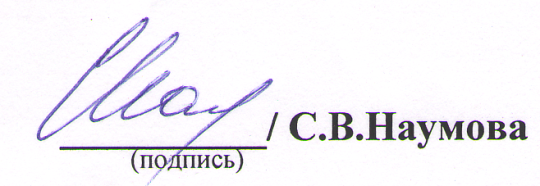 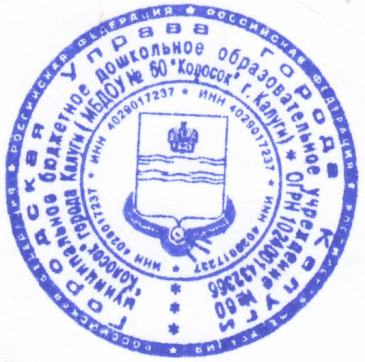 